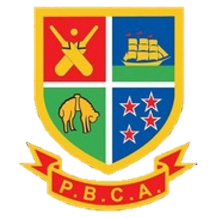 Rules This game is a mixture of bull rush and cricket. The object of the game for the batsmen is to run to safe house and back to gain 1 point for your team. Batters will hit the ball and then run to the safe house. Once they are there they have 2 decisions to make. Either take the risk and come all the way back home or stay there for 1 round. (only 1 round)The way fielders get the batsmen out is normal cricket rules (catching, bowled, hit wicket) the other way is hitting them with the ball. Fielders will throw the ball at the batsmen who is running to the safe house. If the ball hits the batsmen they are out! Coaches need to be strict on this rule for obvious safety reasons… if the fielders are close the batsmen they can just tag the batsmen with the ball. This will save injuries! Once a batsman is in the safe house he can’t get hit with the ball! the fielding team has to get all the batsmen out before they get a turn to bat. The last batsmen standing has to go there and back. He is not allowed to stay at safehouse! If he does get back in one go he gets 2 points for his team! Batters can bat more than once. If you make it back and earn a point for your team you go to the back of the line and bat again! 